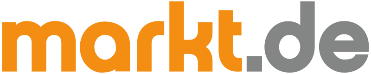 Contrat général de vente privéeLe contrat est établi en deux exemplaires, un pour chaque partie. markt.de n’est pas responsable de l’usage du formulaire contractuel, lequel relève de la responsabilité propre des utilisateurs.VendeurNom : 					Prénom :				Date de naissance : 			Lieu de naissance : 			Téléphone : 				Adresse (rue) : 			 Code postal / lieu de résidence : 	Numéro de carte d’identité : 		Autorité de délivrance : 		etAcheteurNom : 					Prénom : 				Date de naissance : 			Lieu de naissance : 			Téléphone : 				Adresse (rue) : 			Code postal / lieu de résidence : 	Numéro de carte d’identité : 		Autorité de délivrance : 		en ce qui concerne l’objet / l’article suivant :Objet de la vente : 			Véhicule particulier Mercedes-Benz 450 SEL 6.9Producteur : 				Mercedes-BenzDésignation du type :			W116Numéro de série : 			1160361200XXXXL’article présente les particularités suivantes :Toit ouvrant__________________________________________________________________________________________________L’article présente les vices techniques suivants :___________________________________________________________________________________________________________________________________________________Pièce détachée manquante, qui faisait partie des éléments livrés avec l’appareil neuf :___________________________________________________________________________________________________________________________________________________Le vendeur susmentionné garantit que l’article mentionné est la propriété exclusive du vendeur, n’est pas déclaré volé, et n’est pas soumis aux droits d’un tiers.Le véhicule est vendu en excluant la garantie des défauts de la chose. Cette exclusion ne s’applique pas aux droits à des dommages et intérêts résultant de la garantie des défauts de la chose, fondés sur une violation intentionnelle ou par négligence grave des obligations du vendeur ou de préposés ou représentants légaux, ni aux préjudices corporels.D’un commun accord des deux parties, le prix de vente à payer après cession s’élève à :EURO (en chiffres) XX XXX,- Euros EURO (en lettres) XXXXXXXXX EurosLe vendeur affirme expressément qu’une garantie des vices matériels en droit européen est exclue, et qu’il s’agit d‘une vente privée.Prix de vente en EURO XX XXX,- reçu XX XXX,- Euros par virement bancaire et XX XXX,- Euros en espèces pour acquit.Lieu :  		 	Date : ______________________________ 	_________________________________Signature de l’acheteur			Signature du vendeur (pour les mineurs, signature du représentant légal)